ANEXO 1 – MODELO DE FICHA DE AVALIAÇÃO DE ENTREVISTA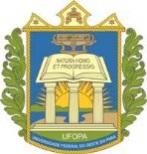 UNIVERSIDADE FEDERAL DO OESTE DO PARÁCOMITÊ GESTOR DOS PROGRAMAS INSTITUCIONAISEDITAL Nº 03/2019 – CGPRITS – PROGRAMA INTEGRADO DE ENSINO, PESQUISA E EXTENSÃO - PEEX.Ficha de avaliação de EntrevistaNome do candidato: ______________________________________________________CRITÉRIOSNota(0 a 10)1-Desenvoltura da expressão oral, boa compreensão e segurança nos questionamentos (1,0)2-Noções de Conhecimentos sobre Projetos de Pesquisa, Ensino e Extensão (2,5)3-Compreensão da importância do PEEX (2,0)4-Experiências acadêmicas na Universidade (2,0)5-  Desempenho Acadêmico (2,5)Total